
SPISAK SUDSKIH TUMAČA ZA GRAD NOVI PAZAR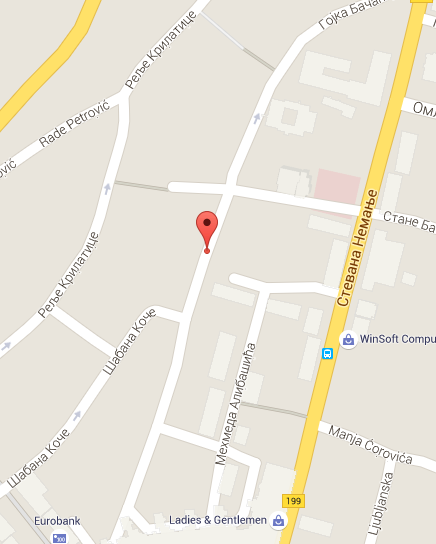 Sudski tumač za engleski jezik Novi Pazar
Sudski tumač za hebrejski jezik Novi Pazar
Sudski tumač za nemački jezik Novi Pazar
Sudski tumač za persijski jezik Novi Pazar
Sudski tumač za francuski jezik Novi Pazar
Sudski tumač za hrvatski jezik Novi Pazar
Sudski tumač za italijanski jezik Novi Pazar
Sudski tumač za japanski jezik Novi Pazar
Sudski tumač za ruski jezik Novi Pazar
Sudski tumač za latinski jezik Novi Pazar
Sudski tumač za norveški jezik Novi Pazar
Sudski tumač za mađarski jezik Novi Pazar
Sudski tumač za švedski jezik Novi Pazar
Sudski tumač za makedonski jezik Novi Pazar
Sudski tumač za španski jezik Novi Pazar
Sudski tumač za pakistanski jezik Novi Pazar
Sudski tumač za kineski jezik Novi Pazar
Sudski tumač za znakovni jezik Novi PazarSudski tumač za bosanski jezik Novi Pazar
Sudski tumač za poljski jezik Novi Pazar
Sudski tumač za arapski jezik Novi Pazar
Sudski tumač za portugalski jezik Novi Pazar
Sudski tumač za albanski jezik Novi Pazar
Sudski tumač za romski jezik Novi Pazar
Sudski tumač za belgijski jezik Novi Pazar
Sudski tumač za rumunski jezik Novi Pazar
Sudski tumač za bugarski jezik Novi Pazar
Sudski tumač za slovački jezik Novi Pazar
Sudski tumač za češki jezik Novi Pazar
Sudski tumač za slovenački jezik Novi Pazar
Sudski tumač za danski jezik Novi Pazar
Sudski tumač za turski jezik Novi Pazar
Sudski tumač za finski jezik Novi Pazar
Sudski tumač za ukrajinski jezik Novi Pazar
Sudski tumač za grčki jezik Novi Pazar
Sudski tumač za holandski jezik Novi Pazar
Sudski tumač za korejski jezik Novi Pazar
Sudski tumač za estonski jezik Novi PazarLokacijaul. Gojka Bačanina 99, 36300 Novi PazarInternetakademijaoxford.comTelefon+381(0)20/320-455+381(0)60/70-80-584Radno vreme8:00 AM – 5:00 PM
9:00 AM – 2:00 PM (Subotom)